Приложение 2.8РАБОЧАЯ ПРОГРАММА УЧЕБНОЙ ДИСЦИПЛИНЫ ОУП 08. География2023г. СОДЕРЖАНИЕ1. паспорт ПРОГРАММЫ УЧЕБНОЙ ДИСЦИПЛИНЫОУП 08.  География1.1. Область применения программы	Рабочая программа по учебной дисциплине «География» (ОУП.08) является частью программы подготовки специалистов среднего звена в соответствии с Федеральным государственным образовательным стандартом среднего профессионального образования по специальности 53.02.03 Народное художественное творчество (по видам) в части освоения соответствующей общей компетенции (ОК):1.2. Место учебной дисциплины в структуре основной профессиональной образовательной программы: 	Дисциплина «География» входит в «Общеобразовательный учебный цикл, реализующий ФГОС СПО», раздел «Обязательные предметные области» (ОУП.ОО) предметная область «Общественные науки».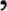 1.3. Цели и задачи учебной дисциплины – требования к результатам освоения учебной дисциплины:Цели и задачи дисциплины требования к результатам освоения программы:	В результате изучения учебной дисциплины ОУП.08 География обучающийся должен:уметь:- определять и сравнивать по разным источникам информации географические тенденции развития природных, социально-экономических и геоэкологических объектов, процессов и явлений;- оценивать и объяснять ресурсообеспеченность отдельных стран и регионов мира, их демографическую ситуацию, уровни урбанизации и территориальной концентрации населения и производства, степень природных, антропогенных и техногенных изменений отдельных территорий;- применять разнообразные источники географической информации для проведения наблюдений за природными, социально-экономическими и геоэкологическими объектами, процессами и явлениями, их изменениями под влиянием разнообразных факторов; составлять комплексную географическую характеристику регионов и стран мира; таблицы, картосхемы, диаграммы, простейшие карты, модели, отражающие географические закономерности различных явлений и процессов, их территориальные взаимодействия;- сопоставлять географические карты различной тематики;- использовать приобретенные знания и умения в практической деятельности и повседневной жизни для: выявления и объяснения географических аспектов различных текущих событий и ситуаций;- нахождения и применения географической информации, включая карты, статистические материалы, геоинформационные системы и ресурсы информационно- телекоммуникационной сети «Интернет»;- правильной оценки важнейших социально-экономических событий международной жизни, геополитической и геоэкономической ситуации в Российской Федерации, других странах и регионах мира, тенденций их возможного развития;- понимания географической специфики крупных регионов и стран мира в условиях глобализации, стремительного развития международного туризма и отдыха, деловых и образовательных программ.знать:- основные географические понятия и термины;- традиционные и новые методы географических исследований;- особенности размещения основных видов природных ресурсов, их главные месторождения и территориальные сочетания;- численность и динамику изменения численности населения мира, отдельных регионов и стран, их этногеографическую специфику;- различия в уровне и качестве жизни населения, основные направления миграций; проблемы современной урбанизации;- географические аспекты отраслевой и территориальной структуры мирового хозяйства, размещения его основных отраслей;- географическую специфику отдельных стран и регионов, их различия по уровню социально-экономического развития, специализации в системе международного географического разделения труда;- географические аспекты глобальных проблем человечества;- особенности современного геополитического и геоэкономического положения Российской Федерации, ее роль в международном географическом разделении труда.1.4. Рекомендуемое количество часов/зачетных единиц на освоение примерной программы учебной дисциплины:Обязательная аудиторная учебная нагрузка обучающегося — 41 часов.Время изучения — 1-2 семестр.Промежуточная аттестация — дифференцированный зачет (2 семестр), ДФК-1 семестр.2. СТРУКТУРА И СОДЕРЖАНИЕ УЧЕБНОЙ ДИСЦИПЛИНЫ2.1. Объем учебной дисциплины и виды учебной работы2.2. Тематический план и содержание учебной дисциплины  ОУП 08. География3. условия реализации УЧЕБНОЙ дисциплины3.1. Требования к минимальному материально-техническому обеспечению	Реализация учебной дисциплины требует наличия учебного кабинета «Естественных наук».Оборудование учебного кабинета: - посадочные места по количеству обучающихся; - рабочее место преподавателя. - аудиторная доска с магнитной поверхностью и с набором приспособлений для крепления таблиц;- дидактические материалы, учебники;Технические средства обучения: - компьютер с программным лицензионным обеспечением; - проектор; - экран; - принтер лазерный.3.2. Информационное обеспечение обученияПеречень рекомендуемых учебных изданий, Интернет-ресурсов, дополнительной литературыОсновные источники:Гладкий Ю.Н. География. Современный мир. 10-11 классы: учеб. для общеобразовательных учреждений: базовый уровень – 5-е изд. – М.: Просвещение, 2012.Домогарских Е.М. Александровский Н.И. География: экономическая и социальная география мира: в 2ч. Ч.1. Региональная характеристика мира: учебник для 10(11) класса общеобразовательных учреждений. Базовый уровень – М.: ООО «Русское слово - учебник», 2013.Домогарских Е.М. Александровский Н.И. География: экономическая и социальная география мира: в 2ч. Ч.2. Общая характеристика мира: учебник для 10(11) класса общеобразовательных учреждений. Базовый уровень – М.: ООО «Русское слово - учебник», 2013.Холина В.Н. География профильный уровень. 11 кл.: учебник для общеобразовательных учреждений. – М.: Дрофа, 2011Дополнительные источники:С.Б. Лавров С.Б.,  Ю.Н. Гладкий. Глобальная география. Методическое пособие для 10 класса. – М.: Дрофа, 2002 .К.С. Лазаревич, Ю.Н. Лазаревич. География. 6-10 классы. Справочник школьника. М.: – Дрофа, 2007.В.П. Максаковский  Экономическая и социальная география мира. Дополнительные главы. 10 класс. М.: – Дрофа, 2001-2003.В.П. Максаковский.  Программа «Экономическая и социальная география мира».  Сборник «Программы для  общеобразовательных учреждений. География 6-11 классы».  М.: –  Дрофа, 2002.В.П. Максаковский. Методическое пособие по «Экономической и социальной географии мира». Книга для учителя. М.: –  Просвещение, 1994.В.П. Максаковский. Географическая картина мира. 2 книги. М.: – Дрофа, 2007.ИНТЕРНЕТ-РЕСУРСЫ http://www.researcher.ru/ интернет-портал «Исследовательская деятельность школьников» http://www.1september.ru/ издательский дом «Первое сентября» http://www.it-n.ru/ сеть творческих учителей http://en.edu.ru естественно-научный портал http://www.km.ru мультипортал KM.RU http://www.vschool.ru/ Виртуальная школа KM.ru http://www.allbest.ru/union/ Союз образовательных сайтов - проекта Allbest.ru. 20 http://www.vavilon.ru/ Государственная публичная научно–техническая библиотека России http://www.vlibrary.ru/ поисковая сисГлава газет и журналов «Виртуальная библиотека».4. Контроль и оценка результатов освоения УЧЕБНОЙ Дисциплины	Контроль и оценка результатов освоения учебной дисциплины осуществляется преподавателем в процессе проведения практических занятий и тестирования, а также выполнения обучающимися индивидуальных заданий, проектов, исследований.Лист изменений и дополнений, внесенных в рабочую программуСтр.1. ПАСПОРТ ПРОГРАММЫ УЧЕБНОЙ ДИСЦИПЛИНЫ32. СТРУКТУРА И СОДЕРЖАНИЕ УЧЕБНОЙ ДИСЦИПЛИНЫ43. УСЛОВИЯ РЕАЛИЗАЦИИ УЧЕБНОЙ ДИСЦИПЛИНЫ74. КОНТРОЛЬ И ОЦЕНКА РЕЗУЛЬТАТОВ ОСВОЕНИЯ УЧЕБНОЙ ДИСЦИПЛИНЫ8ОК 07. Содействовать сохранению окружающей среды, ресурсосбережению, применять знания об изменении климата, принципы бережливого производства, эффективно действовать в чрезвычайных ситуацияхВид учебной работыОбъем часов/зачетных единицМаксимальная учебная нагрузка (всего)62Обязательная аудиторная учебная нагрузка (всего) 41Самостоятельная работа студента (всего)21в том числе:конспектподготовка к семинаруИтоговая аттестация в форме Дифференциального зачета 2Наименование разделов и темСодержание учебного материала, лабораторные  работы и практические занятия, самостоятельная работа обучающихся, курсовая работа (проект) (если предусмотрены)Содержание учебного материала, лабораторные  работы и практические занятия, самостоятельная работа обучающихся, курсовая работа (проект) (если предусмотрены)Объем часовУровень освоения12234Глава 1. Страны современного мираСодержание учебного материалаСодержание учебного материалаГлава 1. Страны современного мира1Типы стран современного мира11Глава 1. Страны современного мира2Развитые и развивающиеся страны11Глава 1. Страны современного мираСамостоятельная работа обучающихсяСамостоятельная работа обучающихсяГлава 1. Страны современного мира1Работа с учебной литературой: "Придумать свой вариант классификации стран современного мира"2Глава 2. География населения мираСодержание учебного материалаСодержание учебного материалаГлава 2. География населения мира1Численность и динамика населения мира. трудовые ресурсы.23Глава 2. География населения мира2Половозрастной состав населения. Расовый и этнический состав населения.23Глава 2. География населения мира3Религиозный состав населения. Этнорелигиозные конфликты.23Глава 2. География населения мира4Размещения населения и его миграции. Сельское и городское население13Глава 2. География населения мираСамостоятельная работа обучающихсяСамостоятельная работа обучающихсяГлава 2. География населения мира1Работа с учебной литературой и написание конспекта по теме: "Три центра концентрации населения"2Глава 3. Мировые природные ресурсыСодержание учебного материалаСодержание учебного материалаГлава 3. Мировые природные ресурсы1Природа и человек.  Природные ресурсы13Глава 3. Мировые природные ресурсы2Исчерпаемые невозобновимые и возобновимые ресурсы13Глава 3. Мировые природные ресурсы3Неисчерпаемые ресурсы1Глава 3. Мировые природные ресурсы4Ресурсы Мирового океана. 1Глава 3. Мировые природные ресурсы5Пути решения экологических проблем1Глава 3. Мировые природные ресурсыСамостоятельная работа обучающихсяСамостоятельная работа обучающихсяГлава 3. Мировые природные ресурсы1Работа с учебной литературой и написание конспекта по теме: «Традиционные и альтернативные источники энергии»2Глава 3. Мировые природные ресурсы2Работа с учебной литературой и ответить на вопросы2Глава 4. Мировое хозяйство и научно-техническая революцияСодержание учебного материалаСодержание учебного материалаГлава 4. Мировое хозяйство и научно-техническая революция1Формирование мирового хозяйства12Глава 4. Мировое хозяйство и научно-техническая революция2Мировое хозяйство и современная эпоха НТР12Глава 5. Отрасли мирового хозяйстваСодержание учебного материалаСодержание учебного материалаГлава 5. Отрасли мирового хозяйства1Топливно-энергетический комплекс1Глава 5. Отрасли мирового хозяйства2Металлургия1Глава 5. Отрасли мирового хозяйства3Машиностроение 1Глава 5. Отрасли мирового хозяйства4Химическая и лесная промышленность 1Глава 5. Отрасли мирового хозяйства5Сельское хозяйство1Глава 5. Отрасли мирового хозяйства6Транспорт мира 1Глава 5. Отрасли мирового хозяйства7Международные экономические отношения1Глава 5. Отрасли мирового хозяйства8Международная торговля услугами1Глава 5. Отрасли мирового хозяйстваСамостоятельная работа обучающихсяСамостоятельная работа обучающихсяГлава 5. Отрасли мирового хозяйства1Работа с учебной литературой и ответить на вопросы2Глава 5. Отрасли мирового хозяйства2Работа с учебной литературой и написание конспекта по теме: «Авангардная тройка отраслей промышленности»2Глава 6. Политическая карта мираСодержание учебного материалаСодержание учебного материалаГлава 6. Политическая карта мира1Что такое политическая карта мира? 1Глава 6. Политическая карта мира2Регионы мира и международные организации1Глава 6. Политическая карта мираСамостоятельная работа обучающихсяСамостоятельная работа обучающихсяГлава 6. Политическая карта мираРабота с учебной литературой и написание конспекта по теме: «Этапы формирования политической карты»3Глава 7. Зарубежная ЕвропаСодержание учебного материалаСодержание учебного материалаГлава 7. Зарубежная Европа1Состав, географическое положение и природные ресурсы. Население и хозяйство1Глава 7. Зарубежная Европа2Субрегионы Европы. Федеративная Республика Германия1Глава 8. Зарубежная АзияСодержание учебного материалаСодержание учебного материалаГлава 8. Зарубежная Азия1Состав, географическое положение и природные ресурсы. Население и хозяйство1Глава 8. Зарубежная Азия2Субрегионы Азии. Китайская Народная Республика1Глава 8. Зарубежная АзияСамостоятельная работа обучающихсяСамостоятельная работа обучающихсяГлава 8. Зарубежная АзияРабота с учебной литературой и написание конспекта по теме: «Новые индустриальные страны»2Глава 9. Англо-АмерикаСодержание учебного материалаСодержание учебного материалаГлава 9. Англо-Америка1Канада1Глава 9. Англо-Америка2Соединенные Штаты Америки1Глава 10. Латинская АмерикаСодержание учебного материалаСодержание учебного материалаГлава 10. Латинская Америка1Состав, географическое положение и ресурсы. Население и хозяйство1Глава 10. Латинская Америка2Субрегионы Латинской Америки1Глава 10. Латинская Америка3Федеративная Республика Бразилия1Глава 10. Латинская АмерикаСамостоятельная работа обучающихсяСамостоятельная работа обучающихсяГлава 10. Латинская АмерикаРабота с учебной литературой и написание конспекта по теме: «Вест-Индия»2Глава 11. АфрикаСодержание учебного материалаСодержание учебного материалаГлава 11. Африка1Состав, географическое положение и природные ресурсы. Население и хозяйство1Глава 11. Африка2Субрегионы Африки1Глава 11. Африка3Южно-Африканская Республика1Глава 12. Австралия и ОкеанияСодержание учебного материалаСодержание учебного материалаГлава 12. Австралия и Океания1Австралия и Океания1Глава 12. Австралия и ОкеанияСамостоятельная работа обучающихсяСамостоятельная работа обучающихсяГлава 12. Австралия и Океания1Работа с учебной литературой и написание конспекта по теме: «Причины возникновения островов Океании»2Контрольное занятие2Всего:Всего:Всего:4121Результаты обучения(освоенные умения, усвоенные знания)Формы и методы контроля и оценки результатов обучения Умения:определять и сравнивать по разным источникам информации географические тенденции развития природных, социально-экономических и геоэкологических объектов, процессов и явлений;оценивать и объяснять ресурсообеспеченность отдельных стран и регионов мира, их демографическую ситуацию, уровни урбанизации и территориальной концентрации населения и производства, степень природных, антропогенных и техногенных изменений отдельных территорий;применять разнообразные источники географической информации для проведения наблюдений за природными, социально-экономическими и геоэкологическими объектами, процессами и явлениями, их изменениями под влиянием разнообразных факторов;составлять комплексную географическую характеристику регионов и стран мира;таблицы, картосхемы, диаграммы, простейшие карты, модели, отражающие географические закономерности различных явлений и процессов, их территориальные взаимодействия;сопоставлять географические карты различной тематики;Конспектирование, тестирование, самостоятельные и контрольные работыЗнания:основные географические понятия и термины;традиционные и новые методы географических исследований;особенности размещения основных видов природных ресурсов, их главные месторождения и территориальные сочетания;численность и динамику изменения численности населения мира, отдельных регионов и стран, их этногеографическую специфику; различия в уровне и качестве жизни населения, основные направления миграций;проблемы современной урбанизации;географические аспекты отраслевой и территориальной структуры мирового хозяйства, размещения его основных отраслей;географическую специфику отдельных стран и регионов, их различия по уровню социально-экономического развития, специализации в системе международного географического разделения труда;географические аспекты глобальных проблем человечества;особенности современного геополитического и геоэкономического положения Российской Федерации, ее роль в международном географическом разделении труда;Конспектирование, тестирование, самостоятельные и контрольные работы№ п/пНомер раздела/пункта программы практикиобновленногоНаименование раздела/пунктаобновленногоОснованиеДата внесения измененияПодпись лица, внесшего изменения1.2.3.